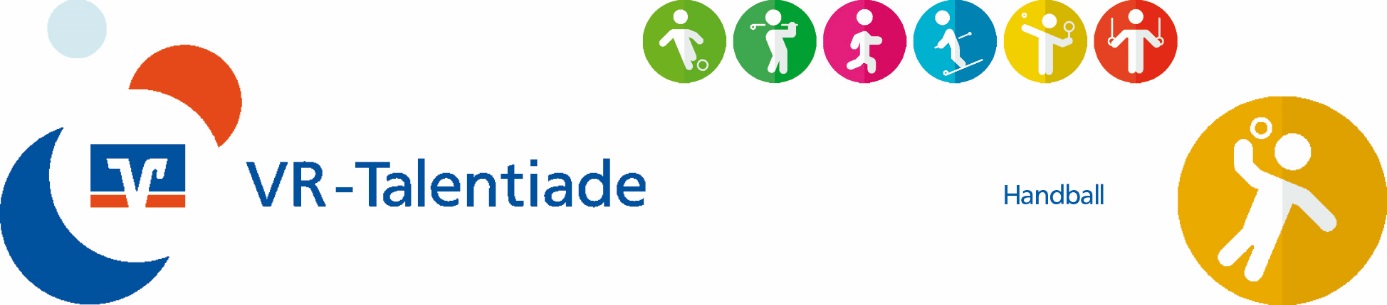 VR-Talentiade Spieltag…….. 2017, ab ……. UhrE-Jugend  Verein………….………………Halle, ……………..Straße Zuschauer sind herzlich willkommen!